                                                       Общество с ограниченной ответственностью«Торговый дом Урал-Бест»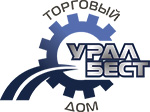 Адрес: 456304,  РФ, Челябинская область, г. Миасс, Предзаводская площадь, 3, оф. 19ИНН 7415094859  КПП 741501001ОГРН  1167456095113р/сч 40702810572000016470 в ПАО Сбербанк доп. офис № 8597/0578к/сч 30101810700000000602 БИК 047501602Тел. 8 (3513) 29-88-55, E-mail: contact@ub174.ruСайт: www.ub174.ru             Отпускная цена на навесное оборудование 01.05.2016г. (с НДС 18%)НАИМЕНОВАНИЕЦЕНАЦЕНАЦЕНАЦЕНАЦЕНАЦЕНААВТОТОПЛИВОЗАПРАВЩИКИ В КОМПЛЕКТЕ С НАСОСОМ СЦЛ-00АВТОТОПЛИВОЗАПРАВЩИКИ В КОМПЛЕКТЕ С НАСОСОМ СЦЛ-00АВТОТОПЛИВОЗАПРАВЩИКИ В КОМПЛЕКТЕ С НАСОСОМ СЦЛ-00АВТОТОПЛИВОЗАПРАВЩИКИ В КОМПЛЕКТЕ С НАСОСОМ СЦЛ-00АВТОТОПЛИВОЗАПРАВЩИКИ В КОМПЛЕКТЕ С НАСОСОМ СЦЛ-00АВТОТОПЛИВОЗАПРАВЩИКИ В КОМПЛЕКТЕ С НАСОСОМ СЦЛ-00АВТОТОПЛИВОЗАПРАВЩИКИ В КОМПЛЕКТЕ С НАСОСОМ СЦЛ-00АТЗ-5420 000р.420 000р.420 000р.420 000р.420 000р.420 000р.АТЗ-6,5450 000р.450 000р.450 000р.450 000р.450 000р.450 000р.АТЗ-7,5460 000р.460 000р.460 000р.460 000р.460 000р.460 000р.АТЗ-8470 000р.470 000р.470 000р.470 000р.470 000р.470 000р.АТЗ-9485 000р.485 000р.485 000р.485 000р.485 000р.485 000р.АТЗ-10495 000р.495 000р.495 000р.495 000р.495 000р.495 000р.АТЗ-12515 000р.515 000р.515 000р.515 000р.515 000р.515 000р.АТЗ-15595 800р.595 800р.595 800р.595 800р.595 800р.595 800р.АТЗ-17665 000р.665 000р.665 000р.665 000р.665 000р.665 000р.АТЗ-20755 000р.755 000р.755 000р.755 000р.755 000р.755 000р.АВТОЦИСТЕРНЫ ДЛЯ ПЕРЕВОЗКИСВЕТЛЫХ НЕФТЕПРОДУКТОВ                                    В КОМПЛЕКТЕ С НАСОСОМ СЦЛ-00СВЕТЛЫХ НЕФТЕПРОДУКТОВ                                    В КОМПЛЕКТЕ С НАСОСОМ СЦЛ-00СВЕТЛЫХ НЕФТЕПРОДУКТОВ                                    В КОМПЛЕКТЕ С НАСОСОМ СЦЛ-00СВЕТЛЫХ НЕФТЕПРОДУКТОВ                                    В КОМПЛЕКТЕ С НАСОСОМ СЦЛ-00ТЕХНИЧЕСКОЙ ВОДЫ В КОМПЛЕКТЕ С НАСОСОМ СЦЛ-00ТЕХНИЧЕСКОЙ ВОДЫ В КОМПЛЕКТЕ С НАСОСОМ СЦЛ-00БЕЗ НАСОСАБЕЗ НАСОСАС НАСОСОМС НАСОСОМБЕЗ НАСОСАС НАСОСОМАЦ-5385 000р.385 000р.410 000р.410 000р.360 000р.385 000р.АЦ-6,5400 000р.400 000р.425 000р.425 000р.375 000р.400 000р.АЦ-7,5420 000р.420 000р.445 000р.445 000р.380 000р.410 000р.АЦ-8425 000р.425 000р.450 000р.450 000р.395 000р.420 000р.АЦ-9440 000р.440 000р.465 000р.465 000р.405 000р.410 000р.АЦ-10450 000р.450 000р.475 000р.475 000р.415 000р420 000р.АЦ-12475 000р.475 000р.500 000р.500 000р.425 000р440 000р.АЦ-15530 000р.530 000р.555 000р.555 000р.495 000р.500 000р.АЦ-17570 000р.570 000р.600 000р.600 000р.535 000р.540 000р.АЦ-20610 000р.610 000р.645 000р.645 000р.605 000р.590 000р.АВТОЦИСТЕРНЫ ДЛЯ ПЕРЕВОЗКИ ПИЩЕВЫХ ЖИДКОСТЕЙ В  КОМПЛЕКТЕ С НАСОСОМ СВН-80АВТОЦИСТЕРНЫ ДЛЯ ПЕРЕВОЗКИ ПИЩЕВЫХ ЖИДКОСТЕЙ В  КОМПЛЕКТЕ С НАСОСОМ СВН-80АВТОЦИСТЕРНЫ ДЛЯ ПЕРЕВОЗКИ ПИЩЕВЫХ ЖИДКОСТЕЙ В  КОМПЛЕКТЕ С НАСОСОМ СВН-80АВТОЦИСТЕРНЫ ДЛЯ ПЕРЕВОЗКИ ПИЩЕВЫХ ЖИДКОСТЕЙ В  КОМПЛЕКТЕ С НАСОСОМ СВН-80АВТОЦИСТЕРНЫ ДЛЯ ПЕРЕВОЗКИ ПИЩЕВЫХ ЖИДКОСТЕЙ В  КОМПЛЕКТЕ С НАСОСОМ СВН-80АВТОЦИСТЕРНЫ ДЛЯ ПЕРЕВОЗКИ ПИЩЕВЫХ ЖИДКОСТЕЙ В  КОМПЛЕКТЕ С НАСОСОМ СВН-80АВТОЦИСТЕРНЫ ДЛЯ ПЕРЕВОЗКИ ПИЩЕВЫХ ЖИДКОСТЕЙ В  КОМПЛЕКТЕ С НАСОСОМ СВН-80Нерж.без утеплениябез насосаНерж. без утепления    с насосомНерж. без утепления    с насосомНерж.оболочкачерн. стальбез насосаНерж.оболочкачерн. стальбез насосаНерж.оболочкачерн. стальс насосомАЦ-6550 000р.565 000р.565 000р.620 000р.620 000р.645 000р.АЦ-7,5575 000р.600 000р.600 000р.650 000р.650 000р.675 000р.АЦ-9615 000р.640 000р.640 000р.695 000р.695 000р.720 000р.АЦ-10630 000р.655 000р.655 000р.725 000р.725 000р.750 000р.АЦ-12665 000р.690 000р.690 000р.760 000р.760 000р.785 000р.АЦ-15705 000р.735 000р.735 000р.855 000р.855 000р.880 000р.АЦ-17760 000р.785 000р.785 000р.910 000р.910 000р.945 000р.АВТОЦИСТЕРНЫ ВАКУУМНЫЕ В КОМПЛЕКТЕ С НАСОСОМ КО-505АВТОЦИСТЕРНЫ ВАКУУМНЫЕ В КОМПЛЕКТЕ С НАСОСОМ КО-505АВТОЦИСТЕРНЫ ВАКУУМНЫЕ В КОМПЛЕКТЕ С НАСОСОМ КО-505АВТОЦИСТЕРНЫ ВАКУУМНЫЕ В КОМПЛЕКТЕ С НАСОСОМ КО-505АВТОЦИСТЕРНЫ ВАКУУМНЫЕ В КОМПЛЕКТЕ С НАСОСОМ КО-505АВТОЦИСТЕРНЫ ВАКУУМНЫЕ В КОМПЛЕКТЕ С НАСОСОМ КО-505АВТОЦИСТЕРНЫ ВАКУУМНЫЕ В КОМПЛЕКТЕ С НАСОСОМ КО-505МВ-7390 000р.390 000р.390 000р.390 000р.390 000р.390 000р.МВ-8405 000р.405 000р.405 000р.405 000р.405 000р.405 000р.МВ-9410 500р.410 500р.410 500р.410 500р.410 500р.410 500р.МВ-10440 000р.440 000р.440 000р.440 000р.440 000р.440 000р.АКН-10465 000р.465 000р.465 000р.465 000р.465 000р.465 000р.АКН-ОД-10555 000р.555 000р.555 000р.555 000р.555 000р.555 000р.МВ-12485 000р.485 000р.485 000р.485 000р.485 000р.485 000р.АКН-12510 000р.510 000р.510 000р.510 000р.510 000р.510 000р.МВ-15550 000р.550 000р.550 000р.550 000р.550 000р.550 000р.АКН-15575 000р.575 000р.575 000р.575 000р.575 000р.575 000р.+30 000руб. за доработку под перевозку опасных грузов.+65 000 руб. подогрев от системы выхлопных газов или ППУ.+ 50 000-75 000 руб. дополнительная перегородка с горловиной на АЦ, АТЗ, АЦПТ.+от 110 000 до 240 000 руб. утепление автоцистерны ( оболочка черная сталь ).+ 30 000 руб. установка насоса в утеплённый ящик УВТ с подогревом.+30 000 руб.  оборудование с насосом СВН-80.+40 000 руб. оборудование насосом КО-510.+65 000 руб. дополнительный узел выдачи (счетчик, пистолет, ящик УВТ).          + 60 000 руб. за гидрофикацию шасси. *при условии комплектации давальческих шасси КОМ; ДОМ.+30 000руб. за доработку под перевозку опасных грузов.+65 000 руб. подогрев от системы выхлопных газов или ППУ.+ 50 000-75 000 руб. дополнительная перегородка с горловиной на АЦ, АТЗ, АЦПТ.+от 110 000 до 240 000 руб. утепление автоцистерны ( оболочка черная сталь ).+ 30 000 руб. установка насоса в утеплённый ящик УВТ с подогревом.+30 000 руб.  оборудование с насосом СВН-80.+40 000 руб. оборудование насосом КО-510.+65 000 руб. дополнительный узел выдачи (счетчик, пистолет, ящик УВТ).          + 60 000 руб. за гидрофикацию шасси. *при условии комплектации давальческих шасси КОМ; ДОМ.+30 000руб. за доработку под перевозку опасных грузов.+65 000 руб. подогрев от системы выхлопных газов или ППУ.+ 50 000-75 000 руб. дополнительная перегородка с горловиной на АЦ, АТЗ, АЦПТ.+от 110 000 до 240 000 руб. утепление автоцистерны ( оболочка черная сталь ).+ 30 000 руб. установка насоса в утеплённый ящик УВТ с подогревом.+30 000 руб.  оборудование с насосом СВН-80.+40 000 руб. оборудование насосом КО-510.+65 000 руб. дополнительный узел выдачи (счетчик, пистолет, ящик УВТ).          + 60 000 руб. за гидрофикацию шасси. *при условии комплектации давальческих шасси КОМ; ДОМ.+30 000руб. за доработку под перевозку опасных грузов.+65 000 руб. подогрев от системы выхлопных газов или ППУ.+ 50 000-75 000 руб. дополнительная перегородка с горловиной на АЦ, АТЗ, АЦПТ.+от 110 000 до 240 000 руб. утепление автоцистерны ( оболочка черная сталь ).+ 30 000 руб. установка насоса в утеплённый ящик УВТ с подогревом.+30 000 руб.  оборудование с насосом СВН-80.+40 000 руб. оборудование насосом КО-510.+65 000 руб. дополнительный узел выдачи (счетчик, пистолет, ящик УВТ).          + 60 000 руб. за гидрофикацию шасси. *при условии комплектации давальческих шасси КОМ; ДОМ.+30 000руб. за доработку под перевозку опасных грузов.+65 000 руб. подогрев от системы выхлопных газов или ППУ.+ 50 000-75 000 руб. дополнительная перегородка с горловиной на АЦ, АТЗ, АЦПТ.+от 110 000 до 240 000 руб. утепление автоцистерны ( оболочка черная сталь ).+ 30 000 руб. установка насоса в утеплённый ящик УВТ с подогревом.+30 000 руб.  оборудование с насосом СВН-80.+40 000 руб. оборудование насосом КО-510.+65 000 руб. дополнительный узел выдачи (счетчик, пистолет, ящик УВТ).          + 60 000 руб. за гидрофикацию шасси. *при условии комплектации давальческих шасси КОМ; ДОМ.+30 000руб. за доработку под перевозку опасных грузов.+65 000 руб. подогрев от системы выхлопных газов или ППУ.+ 50 000-75 000 руб. дополнительная перегородка с горловиной на АЦ, АТЗ, АЦПТ.+от 110 000 до 240 000 руб. утепление автоцистерны ( оболочка черная сталь ).+ 30 000 руб. установка насоса в утеплённый ящик УВТ с подогревом.+30 000 руб.  оборудование с насосом СВН-80.+40 000 руб. оборудование насосом КО-510.+65 000 руб. дополнительный узел выдачи (счетчик, пистолет, ящик УВТ).          + 60 000 руб. за гидрофикацию шасси. *при условии комплектации давальческих шасси КОМ; ДОМ.+30 000руб. за доработку под перевозку опасных грузов.+65 000 руб. подогрев от системы выхлопных газов или ППУ.+ 50 000-75 000 руб. дополнительная перегородка с горловиной на АЦ, АТЗ, АЦПТ.+от 110 000 до 240 000 руб. утепление автоцистерны ( оболочка черная сталь ).+ 30 000 руб. установка насоса в утеплённый ящик УВТ с подогревом.+30 000 руб.  оборудование с насосом СВН-80.+40 000 руб. оборудование насосом КО-510.+65 000 руб. дополнительный узел выдачи (счетчик, пистолет, ящик УВТ).          + 60 000 руб. за гидрофикацию шасси. *при условии комплектации давальческих шасси КОМ; ДОМ.